ALL NEW! NATURAL MAKEUP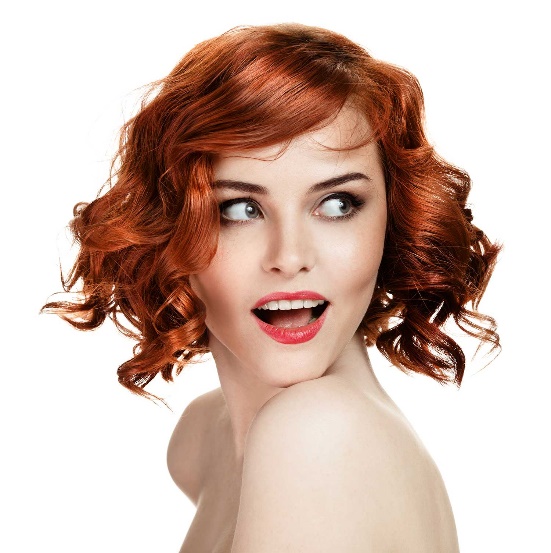 Pamper yourself with naturally derived, vegan, gluten- and cruelty-free mineral makeup. No synthetics, fillers, or additives. Try for yourself and discover the difference.Foundation	Lip GlossEyeshadow	BronzerMisting Spray	MascaraBlush	MultitaskerLipstick	Veil	Eyeliner	Hydrating PrimerMattifying Primer	Luminous Cleansing OilLustrous Hair OilGET STARTED NOW